INFORMACJA
o wyborze najkorzystniejszej ofertyDziałając na podstawie art. 253 ust. 1 oraz ust. 2 ustawy z dnia 11 września 2019 roku Prawo zamówień publicznych (Dz.U.2022.1710 t.j.) w związku z art. 239 i następnymi oraz art. 266 tej ustawy Zamawiający – Gmina Wiskitki – informuje o wyborze najkorzystniejszej oferty w postępowaniu pn. „Budowa sieci kanalizacji sanitarnej w Nowych Kozłowicach – etap I”.Zestawienie złożonych ofert wraz z punktacją przy ocenie:Jako najkorzystniejszą w postępowaniu wybrano ofertę Wykonawcy nr 6.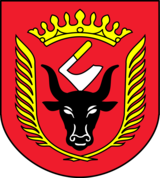 GMINA WISKITKIWiskitki, dnia 6 kwietnia 2023 r.IZRK.271.4.2023L.p.WykonawcaPunktacja dla kryteriówPunktacja łącznaMiejsce w rankingu ofertUwagi1.M.B-KAN MarcinBalik, Sierakowice Prawe 26, 96-100 SkierniewiceOferta została odrzucona w toku postępowaniaOferta została odrzucona w toku postępowaniaOferta została odrzucona w toku postępowaniaOferta została odrzucona w toku postępowania2.SŁAWOMIR KALSKISKABUD, ul. Waryńskiego 131, 96-100 SkierniewiceOferta została odrzucona w toku postępowaniaOferta została odrzucona w toku postępowaniaOferta została odrzucona w toku postępowaniaOferta została odrzucona w toku postępowania3.Zakład Budowy i Eksploatacji UrządzeńWodociągowo-Kanalizacyjnych Sp. z o. o., Miętne, ul. Garwolińska 3, 08-400 GarwolinKryterium „Cena”:  58,15 pktKryterium „Okres gwarancji”: 40,00 pkt98,152brak4.PRI SOWIK Łukasz Sowik, ul. Katowicka 19A, 96-200 Rawa MazowieckaOferta została odrzucona w toku postępowaniaOferta została odrzucona w toku postępowaniaOferta została odrzucona w toku postępowaniaOferta została odrzucona w toku postępowania5.Konsorcjum firm:PRI INSBUD-BIS Sp. z o.o. ul. Inżynierska 3 05-800 PruszkóworazINSBUD Stanisław Bystrzycki, ul. Inżynierska 3 05-800 PruszkówKryterium „Cena”:  31,10 pktKryterium „Okres gwarancji”: 40,00 pkt71,103Brak6.Spectare Sp. z o. o., ul. Obrońców Tobruku 25 M144, 01-494 WarszawaKryterium „Cena”:  60,00 pktKryterium „Okres gwarancji”: 40,00 pkt100,001brak